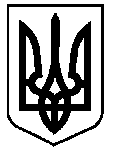 УКРАЇНАВЕРХОВИНСЬКА СЕЛИЩНА  РАДАВЕРХОВИНСЬКОГО РАЙОНУ ІВАНО-ФРАНКІВСЬКОЇ ОБЛАСТІВ И К О Н А В Ч И Й   К О М І Т Е Т Р І Ш Е Н Н Я №317від 04  липня  2023 рокуселище  ВерховинаПро утворення Координаційного центру підтримки цивільного населення при Верховинській селищній радіВідповідно до статті 40, ч.6 ст. 59 Закону України «Про місцеве самоврядування в Україні», постанови Кабінету Міністрів України від 09.05.2023 року № 470 «Про Координаційний центр підтримки цивільного населення при обласній, Київській та Севастопольській міській державній(військовій) адміністрації», розпорядження Верховинської районної державної адміністрації від 23.06.2023 року № 75 «Про утворення Координаційного центру підтримки цивільного населення при Верховинській районній державній(військовій) адміністрації, з метою сприяння громадянам у подоланні складних життєвих обставин, у зв’язку із збройною агресією російської федерації проти України, забезпеченням оперативної координації заходів з вирішення проблемних питань у соціальній сфері, виконавчий комітет Верховинської селищної радиВИРІШИВ:Утворити Координаційний центр підтримки цивільного населення при виконавчому комітеті Верховинської селищної ради (далі - Координаційний центр) у складі згідно з додатком.Затвердити Положення Координаційного центру підтримки цивільного населення при виконавчому комітеті Верховинської селищної ради (додається).Контроль за виконанням цього рішення покласти на заступника селищного голови з питань діяльності виконавчих органів ради Оксану ЧУБАТЬКО.     Селищний голова					           Василь МИЦКАНЮКСекретар  ради                                                               Петро АНТІПОВДодатокдо рішення виконавчого комітету Верховинської селищної ради від 04.07.2023 року  № 317СКЛАДкоординаційного центру підтримки цивільного населення приВерховинській селищній радіКерівник Координаційного центру:ЗАТВЕРДЖЕНОРішення виконавчого комітету Верховинської селищної радивід 04.07.2023 року  № 317ПОЛОЖЕННЯ
про Координаційний центр підтримки цивільного населення при Верховинській селищній раді1. Координаційний центр підтримки цивільного населення при Верховинській селищній раді (далі – Координаційний центр) є консультативно-дорадчим органом при селищній раді, який утворюється для підтримки та координації надання допомоги населенню, постраждалому внаслідок збройного конфлікту, зокрема внутрішньо переміщеним особам, ветеранам війни, особам з інвалідністю внаслідок війни, особам, які мають особливі заслуги перед Батьківщиною, постраждалим учасникам Революції Гідності, членам сімей загиблих (померлих) ветеранів війни, членам сімей загиблих (померлих) Захисників і Захисниць України, іншим постраждалим особам (далі –  постраждале населення), забезпечення ефективної взаємодії між органами місцевого самоврядування, органами виконавчої влади, правоохоронними та іншими державними органами, громадськими об’єднаннями, організаціями та установами, що залучають до своєї діяльності волонтерів, волонтерами, представництвами в Україні міжнародних гуманітарних організацій під час вирішення питань щодо соціального захисту, забезпечення житлом та зайнятості постраждалого населення, надання психосоціальної, медичної та правової допомоги постраждалому населенню (далі – проблемні питання постраждалого населення).2. Координаційний центр у своїй діяльності керується Конституцією і законами України, а також указами Президента України та постановами Верховної Ради України, прийнятими відповідно до Конституції і законів України, актами Кабінету Міністрів України, рішеннями селищної ради, розпорядженнями голови селищної ради, а також цим положенням.3. Діяльність Координаційного центру ґрунтується на принципах верховенства права, законності, гласності, відкритості, відповідальності, гендерної рівності та інклюзивності.4. Основними завданнями Координаційного центру є:1) сприяння забезпеченню взаємодії між органами місцевого самоврядування, виконавчої влади, правоохоронними та іншими державними органами, громадськими об’єднаннями, організаціями та установами, що залучають до своєї діяльності волонтерів, волонтерами, представництвами в Україні міжнародних гуманітарних організацій, підприємствами, установами та організаціями незалежно від форми власності під час вирішення проблемних питань постраждалого населення;2) організація збору та оброблення інформації щодо нагальних потреб та проблемних питань постраждалого населення;3) збір та узагальнення інформації щодо спроможності територіальних громад у задоволенні невідкладних потреб та вирішенні проблемних питань постраждалого населення, зокрема щодо кадрових, матеріальних, технологічних ресурсів об’єктів державної та комунальної форми власності, громадських ініціатив та проєктів міжнародної гуманітарної допомоги Верховинської селищної ради для забезпечення доступності постраждалого населення до всіх наявних в громаді психосоціальних, медичних, освітніх, правових та інших послуг;4) проведення аналізу діяльності надавачів соціальних послуг;5) підготовка пропозицій щодо вирішення проблемних питань постраждалого населення, у тому числі пропозицій до відповідних регіональних  цільових програм;6) проведення моніторингу стану вирішення проблемних питань постраждалого населення;7) консультаційна підтримка діяльності координаційних центрів територіальних громад;8) взаємодія з міжнародними та національними організаціями, громадськими об’єднаннями, консультативно-дорадчими органами, іншими установами та організаціями з метою вирішення проблемних питань постраждалого населення;9) визначення шляхів і способів вирішення проблемних питань постраждалого населення, підготовка та подання відповідних пропозицій керівництву селищної ради;10) інформування населення щодо діяльності Координаційного центру та стану виконання відповідних регіональних цільових програм.5. Координаційний центр для виконання покладених на нього завдань:1) взаємодіє з органами місцевого самоврядування, виконавчої влади, правоохоронними та іншими державними органами, громадськими об’єднаннями, організаціями та установами, що залучають до своєї діяльності волонтерів, волонтерами, підприємствами, установами та організаціями незалежно від форми власності під час вирішення проблемних питань постраждалого населення;2) проводить моніторинг та узагальнення проблемних питань постраждалого населення, визначає можливі шляхи і способи їх вирішення;3) проводить моніторинг та узагальнення інформації щодо спроможності територіальних громад у задоволенні невідкладних потреб та вирішенні проблемних питань постраждалого населення, зокрема щодо кадрових, матеріальних, технологічних ресурсів об’єктів державної та комунальної форми власності, громадських ініціатив та проєктів міжнародної гуманітарної допомоги Верховинської селищної ради для забезпечення доступності постраждалого населення до всіх наявних у регіоні психосоціальних, медичних, освітніх, правових та інших послуг; готує пропозиції щодо подальшого співробітництва з міжнародними гуманітарними організаціями;4) надає консультаційну підтримку щодо провадження діяльності координаційним центрам територіальних громад;5) проводить інформаційно-роз’яснювальну роботу з представ-никами громадських об’єднань, організаціями та установами, що залучають до своєї діяльності волонтерів, волонтерами, організовує освітні заходи;6) проводить моніторинг, узагальнює та подає голові селищної ради інформацію щодо пропозицій міжнародних гуманітарних організацій, громадських об’єднань, організацій та установ, що залучають до своєї діяльності волонтерів, стосовно вирішення проблемних питань постраждалого населення;7) проводить аналіз стану справ та причин виникнення проблемних питань постраждалого населення на території Верховинської селищної ради, визначає шляхи і способи їх вирішення;8) вивчає результати діяльності органів місцевого самоврядування, виконавчої влади, інших державних органів, підприємств, установ та організацій незалежно від форми власності з питань, що належать до його компетенції;9) інформує в обов’язковому порядку громадськість, Верховинську селищну раду про свою діяльність, ухвалені рекомендації та їх виконання;10) подає селищному голові  розроблені за результатами своєї роботи рекомендації.6. Координаційний центр відповідно до покладених на нього завдань має право:1) запитувати та отримувати від органів місцевого самоврядування, виконавчої влади та інших державних органів, громадських об’єднань, підприємств, установ та організацій незалежно від форми власності, зокрема представництв в Україні міжнародних гуманітарних організацій, інформацію, необхідну для вирішення проблемних питань постраждалого населення, а також у фізичних осіб за їх згодою – документи, інформацію та матеріали;2) запрошувати на свої засідання керівників і представників органів місцевого самоврядування, виконавчої влади, правоохоронних та інших державних громадських об’єднань, підприємств, установ та організацій незалежно від форми власності;3) залучати для розгляду питань, що належать до компетенції Координаційного центру, працівників органів місцевого самоврядування, виконавчої влади, правоохоронних та інших державних органів, підприємств, установ та організацій незалежно від форми власності (за погодженням з їх керівниками), а також незалежних експертів (за їх згодою);4) створювати і використовувати цілодобові телефонні гарячі лінії;5) отримувати знеособлені дані про проблемні питання постраждалого населення, що надійшли на цілодобові телефонні гарячі лінії;6) здійснювати разом із структурними підрозділами Верховинської селищної ради та органами виконавчої влади заходи для вирішення проблемних питань постраждалого населення;7) організовувати і проводити наради, семінари, конференції, засідання за круглим столом, брифінги та інші заходи.7. Координаційний центр під час виконання покладених на нього обов’язків взаємодіє з органами місцевого самоврядування, виконавчої влади, правоохоронними та іншими державними органами, громадськими об’єднаннями, підприємствами, установами та організаціями незалежно від форми власності.8. Посадовий та персональний склад Координаційного центру затверджується виконавчим комітетом Верховинської селищної радим обласної військової адміністрації шляхом видання відповідного рішення.9. Очолює Координаційний центр керівник, який за посадою є заступником селищного голови Верховинської селищної ради, а також має відповідний ступінь вищої освіти. Керівник Координаційного центру здійснює загальне керівництво діяльністю Координаційного центру.Керівник Координаційного центру визначається виконавчим комітетом Верховинської селищної ради. Керівник Координаційного центру:здійснює керівництво діяльністю Координаційного центру;дає доручення членам Координаційного центру;скликає засідання Координаційного центру, визначає порядок денний засідань, головує на них;представляє Координаційний центр у відносинах з органами місцевого самоврядування, виконавчої влади, правоохоронними та іншими державними органами, підприємствами, установами та організаціями незалежно від форми власності, зокрема представництвами в Україні міжнародних гуманітарних організацій.10. До складу Координаційного центру входять за посадою керівники структурних підрозділів Верховинської селищної ради з питань соціального захисту населення, соціальних служб, охорони здоров’я, соціально-економічного розвитку, житлово-комунального, освіти, молоді та спорту, культури, старости округів, депутати селищної ради, а також, представники Верховинської філії Івано-Франківського ОЦЗ,  Верховинського відділу УДМС в Івано-Франківській області, громадських об’єднань, організацій та установ, що залучають до своєї діяльності волонтерів, волонтерів (за згодою). 11. Формою роботи Координаційного центру є засідання, що проводяться у разі потреби, але не рідше ніж один раз на місяць.Підготовку матеріалів для розгляду на засіданнях Координаційного центру забезпечує його секретар.Засідання Координаційного центру вважається правоможним, якщо на ньому присутні більш як половина його членів.Керівник Координаційного центру може прийняти рішення про проведення засідання в режимі реального часу з використанням відповідних технічних засобів, зокрема через Інтернет, або про участь члена Координаційного центру у засіданні в такому режимі.12. На своїх засіданнях Координаційний центр:приймає запропоновані до розгляду рекомендації, які реалізуються шляхом видання розпорядження голови Верховинської селищної ради;розробляє    рекомендації    з    проблемних    питань    постраждалого населення, які запропоновані для розгляду.Рекомендації вважаються схваленими, якщо за них проголосувало більш як половина присутніх на засіданні членів Координаційного центру.У разі рівного розподілу голосів вирішальним є голос керівника Координаційного центру.13. Рекомендації фіксуються у протоколі засідання, який підписується керівником Координаційного центру та секретарем, надсилається усім членам Координаційного центру. 14. Організаційне, інформаційне та матеріально-технічне забезпечення діяльності Координаційного центру здійснюється відділом соціального захисту населення Верховинської селищної ради.Секретар ради        	                                                                                        Петро АНТІПОВЧУБАТЬКООксана Степанівназаступник селищного голови Верховинської селищної ради Заступник керівника Координаційного центру:Заступник керівника Координаційного центру:КІКІНЧУК Ярослав Миколайовичзаступник селищного голови Верховинської селищної радиСекретар Координаційного центру:Секретар Координаційного центру:СЕМЕНЮКМарія Василівнаначальник відділу соціального захисту населення Верховинської селищної радиПерсональний склад Координаційного центру:Персональний склад Координаційного центру:ПОТЯКЛюбов Василівнафахівець соціальної роботи Верховинського селищного ЦСС Верховинської селищної радиЮРЧУКМирослава Іванівназаступник директора КНП «Верховинський  ЦПМСД» Верховинської селищної радиФЕДІНЧУКНаталія Іванівна заступник директора «Верховинська багатопрофільна лікарня» Верховинської селищної радиКІТЛЯРУКОксана Дмитрівнаначальник служби у справах дітей Верховинської селищної радиКЕРМОЩУКМар’яна Василівнаначальник відділу обліку та звітності-головний бухгалтер Верховинської селищної ради, депутат селищної радиСУМАРУК Іра Петрівнаначальник відділу освіти, молоді та спорту Верховинської селищної радиЛАЗОРИКСвятослав Святославовичначальник відділу житлово-комунального господарства Верховинської селищної радиКОЛОМИЙЧУКОксана Миколаївнаначальник відділу культури Верховинської селищної ради МОТУЗЛюбов Василівнав.о.начальника юридичного відділу Верховинської селищної радиНАГІРНЯК
Василь Васильовичначальник відділу соціально-економічного розвитку Верховинської селищної радиКОБИЛЬЧУКТарас Петровичспеціаліст І категорії з охорони праці, цивільного захисту та техногенної безпеки, пожежної безпеки, надзвичайних ситуаційДЕМИДЮКГанна ВасилівнаІЛІЙЧУК                                                     Дмитро Васильовичдиректор Верховинського ТЦСО(надання соцпослуг) Верховинської селищної радистароста Криворівнянського старостинського округу Верховинської селищної радиКІНДРАТЯКНадія Володимирівнаначальник Верховинського відділу УДМС України в Івано-Франківській області(за згодою)СЕМЕНЮКМарія Василівнадиректор Верховиської філії Івано-Франківського ОЦЗ (за згодою)ЛАСКУРІЙЧУК Галина Іванівнаголовний юрист Верховинського бюро правової допомоги (за згодою)ДАНИЛЮК Микола Миколайовичдепутат Верховинської селищної ради, волонтер (за згодою)ГУЦИНЮКМарія ДмитрівнаГолова Верховинської районної організації «Товариство Червоного Хреста України»(за згодою)Голова громадської організації «товариство бойових побратимів Гуцульщини» (за згодою)